Problemi che conducono alle derivate. Scheda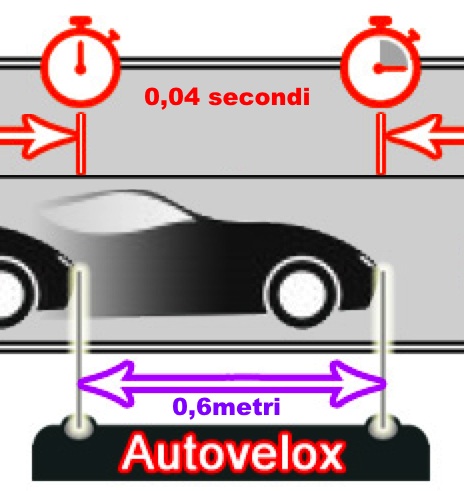 1. Autovelox e velocità Alcuni autovelox installati lungo strade e autostrade misurano la velocità dei veicoli a partire dalle misure illustrate a fianco.Rispondi ai seguenti quesiti:calcola la velocità dell’auto a partire dai dati in figuravelocità = …………. m/s  = ……………………km/hSpiega perché la velocità calcolata qui sopra è una velocità media, buona approssimazione della velocità dell’auto nell’istante in cui parte il cronometro.……………………………………………………………………………………………………………………………………………………………………………………..2. La velocità del pendoloUn pendolo si muove secondo la legge s = sin(t).    Completa i calcoli qui sotto, in modo da ottenere la velocità nell’istante in cui cominciamo a misurare il tempo, cioè all’istante t = 0.- Considero un piccolo intervallo di tempo lungo h, fra l’istante t = 0 e l’istante t = 0 + h.- Calcolo la distanza percorsa dal pendolo nell’intervallo h, data da sin(0 + h)  …….. = ……- Calcolo la velocità media vm data da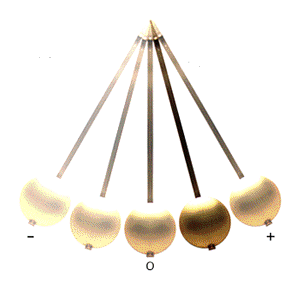 - Per avere la velocità v all’istante richiesto calcolo:3. Rapidità di crescitaQui sotto trovi la curva che rappresenta l’altezza y di un ragazzo al variare del tempo t.Sai che l’altezza y è funzione del tempo t, ma non hai una formula per descrivere la curva: puoi solo usare il grafico per leggere l’altezza del ragazzo in corrispondenza ad una data età.Perciò descrivo la funzione che lega y e t con la formula y = f(t).Completa i calcoli qui sotto per descrivere la rapidità di crescita del ragazzo a 16 anni.- Considero un piccolo intervallo di tempo lungo h, fra t = 16 e t = 16 + h.- Calcolo la variazione di altezza nell’intervallo h, data da f(16 + h)  …….. - Calcolo la rapidità media di crescita rm data da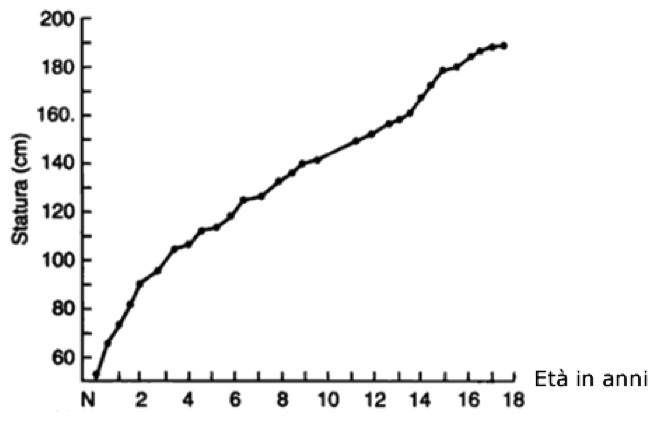 - Per avere la rapidità di crescita r a 16 anni calcolo: